ПРАВИТЕЛЬСТВО АСТРАХАНСКОЙ ОБЛАСТИПОСТАНОВЛЕНИЕот 16 августа 2021 г. N 342-ПО ПОРЯДКЕ ОПРЕДЕЛЕНИЯ ОБЪЕМА И ПРЕДОСТАВЛЕНИЯ СУБСИДИЙИЗ БЮДЖЕТА АСТРАХАНСКОЙ ОБЛАСТИ НА ПОДДЕРЖКУ КАЗАЧЬИХОБЩЕСТВ НА ТЕРРИТОРИИ АСТРАХАНСКОЙ ОБЛАСТИВ целях оказания государственной поддержки казачьим обществам, осуществляющим свою деятельность на территории Астраханской области, внесенным в государственный реестр казачьих обществ в Российской Федерации, в соответствии с Постановлением Правительства Астраханской области от 21.12.2017 N 500-П "О государственной программе "Патриотическое воспитание населения Астраханской области" Правительство Астраханской области постановляет:1. Утвердить прилагаемый Порядок определения объема и предоставления субсидий из бюджета Астраханской области на поддержку казачьих обществ на территории Астраханской области.2. Постановление вступает в силу со дня его официального опубликования и распространяется на правоотношения, возникшие с 01.01.2021.Губернатор Астраханской областиИ.Ю.БАБУШКИНУтвержденПостановлением ПравительстваАстраханской областиот 16 августа 2021 г. N 342-ППОРЯДОКОПРЕДЕЛЕНИЯ ОБЪЕМА И ПРЕДОСТАВЛЕНИЯ СУБСИДИЙ ИЗ БЮДЖЕТААСТРАХАНСКОЙ ОБЛАСТИ НА ПОДДЕРЖКУ КАЗАЧЬИХ ОБЩЕСТВНА ТЕРРИТОРИИ АСТРАХАНСКОЙ ОБЛАСТИ1. Общие положения1.1. Настоящий Порядок определения объема и предоставления субсидий из бюджета Астраханской области на поддержку казачьих обществ на территории Астраханской области (далее - Порядок) разработан в соответствии со статьей 78.1 Бюджетного кодекса Российской Федерации, Постановлением Правительства Российской Федерации от 18.09.2020 N 1492 "Об общих требованиях к нормативным правовым актам, муниципальным правовым актам, регулирующим предоставление субсидий, в том числе грантов в форме субсидий, юридическим лицам, индивидуальным предпринимателям, а также физическим лицам - производителям товаров, работ, услуг, и о признании утратившими силу некоторых актов Правительства Российской Федерации и отдельных положений некоторых актов Правительства Российской Федерации", Постановлением Правительства Астраханской области от 21.12.2017 N 500-П "О государственной программе "Патриотическое воспитание населения Астраханской области" и устанавливает процедуру определения объема и предоставления субсидий из бюджета Астраханской области на поддержку казачьих обществ на территории Астраханской области (далее - субсидия).Субсидия предоставляется из бюджета Астраханской области в целях поддержки казачьих обществ, внесенных в государственный реестр казачьих обществ в Российской Федерации и осуществляющих свою деятельность на территории Астраханской области (далее - казачьи общества), по направлениям, предусмотренным пунктом 1.4 настоящего раздела, в рамках реализации подпрограммы "Поддержка казачьих обществ на территории Астраханской области" государственной программы "Патриотическое воспитание населения Астраханской области", утвержденной Постановлением Правительства Астраханской области от 21.12.2017 N 500-П.(в ред. Постановления Правительства Астраханской области от 29.03.2022 N 115-П)1.2. Главным распорядителем субсидии является агентство по делам молодежи Астраханской области (далее - агентство), до которого в соответствии с бюджетным законодательством Российской Федерации как получателя бюджетных средств доведены в установленном порядке лимиты бюджетных обязательств на предоставление субсидии.Субсидия предоставляется агентством казачьим обществам в пределах бюджетных ассигнований, предусмотренных законом о бюджете Астраханской области на исполнение соответствующих расходных обязательств в соответствии со сводной бюджетной росписью, а также лимитов бюджетных обязательств, доведенных до агентства.1.3. Казачье общество на дату не более чем за 20 календарных дней до даты начала подачи предложений для участия в отборе на предоставление субсидии (далее - предложение) должно соответствовать следующим требованиям:(в ред. Постановления Правительства Астраханской области от 07.07.2023 N 388-П)- у казачьего общества отсутствует просроченная (неурегулированная) задолженность по денежным обязательствам перед Астраханской областью;- казачьи общества не должны быть юридическими лицами, в уставном (складочном) капитале которых доля участия иностранных юридических лиц, местом регистрации которых является государство или территория, включенные в утвержденный Министерством финансов Российской Федерации перечень государств и территорий, предоставляющих льготный налоговый режим налогообложения и (или) не предусматривающих раскрытия и предоставления информации при проведении финансовых операций (офшорные зоны), в совокупности превышает 25 процентов;(в ред. Постановления Правительства Астраханской области от 07.07.2023 N 388-П)- казачьи общества не должны являться получателями средств бюджета Астраханской области на основании иных правовых актов Астраханской области на цели, установленные пунктом 1.1 настоящего раздела;- отсутствие у казачьих обществ неисполненных обязанностей по уплате налогов, сборов, страховых взносов, пеней, штрафов, процентов, подлежащих уплате в соответствии с законодательством Российской Федерации о налогах и сборах.1.4. Субсидия предоставляется:1.4.1. На возмещение затрат казачьих обществ по следующим направлениям:- организация народных дружин из числа членов казачьих обществ, принимающих участие в охране Государственной границы Российской Федерации на территории Астраханской области, а также выплата вознаграждения членам казачьих обществ;- организация народных дружин из числа членов казачьих обществ, принимающих участие в охране общественного порядка на территории Астраханской области, а также выплата вознаграждения членам казачьих обществ;- организация народной дружины для оказания содействия Главному управлению МЧС России по Астраханской области в осуществлении задач и функций по предупреждению и ликвидации чрезвычайных ситуаций и ликвидации последствий стихийных бедствий, гражданской и территориальной обороне, обеспечению пожарной безопасности на территории Астраханской области.(абзац введен Постановлением Правительства Астраханской области от 07.07.2023 N 388-П)1.4.2. На финансовое обеспечение затрат казачьих обществ, по следующим направлениям:- техническое оснащение и содержание штабов казачьих обществ, которое включает в себя расходы:на приобретение техники и мебели;приобретение программного обеспечения;приобретение расходных материалов, в том числе строительных материалов, картриджей, канцелярских товаров;аренду нежилого помещения;содержание нежилого помещения (в том числе коммунальные расходы, расходы на уборку помещения, расходы на ремонтные работы);оплату услуг по организации и сопровождению деятельности казачьих обществ (в том числе ведение бухгалтерского учета, юридическое сопровождение, банковские услуги, штабное руководство);разработку и поддержку web-сайтов и социальных сетей казачьих обществ в информационно-телекоммуникационной сети "Интернет";оплату услуг связи, доступа к информационно-телекоммуникационной сети "Интернет";- проведение мероприятий, связанных с организацией вневойсковой подготовки во время пребывания членов казачьих обществ в запасе (резерве), полевых сборов (далее - мероприятия по вневойсковой подготовке), которые включают расходы:на организацию питания (в том числе приобретение продуктов питания) и проживание участников мероприятий по вневойсковой подготовке;приобретение расходных материалов для организации мероприятий по вневойсковой подготовке;приобретение (аренду) спортивного, тренировочного, хозяйственного инвентаря;приобретение (аренду) специализированного оборудования и приборов, необходимых для организации мероприятий по вневойсковой подготовке;горюче-смазочные материалы и транспортные расходы;аренду места проведения мероприятий по вневойсковой подготовке;аренду (приобретение) походного инвентаря (в том числе оборудования, мебели, палаток);оплату услуг по организации мероприятий по вневойсковой подготовке (в том числе административные услуги, охрана места мобилизации мероприятий, тренеров);оплату услуг по созданию и размещению видеоматериалов обучающей направленности;приобретение полиграфической (печатной) продукции (в том числе баннеров, флагов, пригласительных, грамот, памяток);приобретение памятной, наградной продукции;- организация участия членов казачьих обществ в торжественных прохождениях расчетов казачьих обществ и иных мероприятиях всероссийского, межрегионального и регионального значения, включая расходы:на приобретение формы одежды и знаков отличия для участников торжественных прохождений и парадов на территории Российской Федерации (далее - парады);оплату транспортных услуг, в том числе доставку лошадей;оплату услуг по подготовке лошадей к параду (в том числе по подковке, ветеринарному обслуживанию);оплату услуг по организации торжественных прохождений расчетов казачьих обществ и иных мероприятий всероссийского, межрегионального и регионального значения (в том числе услуги по организации питания, привлечению творческих коллективов);приобретение парадной конной амуниции;приобретение печатной (полиграфической) продукции;приобретение цветочной продукции;приобретение ритуальной продукции;оплату услуг по созданию и размещению видеоматериалов;приобретение наградной продукции;- проведение мероприятий, связанных с популяризацией деятельности народных дружин на территории Астраханской области, которые включают в себя расходы:(абзац введен Постановлением Правительства Астраханской области от 01.09.2022 N 419-П)на проведение информационных кампаний, направленных на популяризацию деятельности народных дружин (в том числе услуги по созданию и распространению аудиовизуального контента, созданию и администрированию сайтов, социальных сетей в информационно-телекоммуникационной сети "Интернет", каналов в мессенджерах);(абзац введен Постановлением Правительства Астраханской области от 01.09.2022 N 419-П)проведение агитационных мероприятий по привлечению граждан к охране общественного порядка;(абзац введен Постановлением Правительства Астраханской области от 01.09.2022 N 419-П)проведение учебных и полевых сборов с гражданами, изъявившими желание участвовать в охране общественного порядка;(абзац введен Постановлением Правительства Астраханской области от 01.09.2022 N 419-П)приобретение печатной (полиграфической) продукции;(абзац введен Постановлением Правительства Астраханской области от 01.09.2022 N 419-П)приобретение форменной одежды и отличительной символики.(абзац введен Постановлением Правительства Астраханской области от 01.09.2022 N 419-П)1.5. Сведения о субсидии размещаются на едином портале бюджетной системы Российской Федерации в информационно-телекоммуникационной сети "Интернет" (далее - единый портал) (в разделе единого портала) не позднее 15-го рабочего дня, следующего за днем принятия закона о бюджете Астраханской области (закона о внесении изменений в закон о бюджете Астраханской области).(п. 1.5 в ред. Постановления Правительства Астраханской области от 07.07.2023 N 388-П)1.6. Казачьи общества - получатели субсидий (далее - получатели субсидий) определяются по результатам проведения отбора получателей субсидий (далее - отбор).Способом проведения отбора является запрос предложений, в соответствии с которым получатели субсидий определяются исходя из соответствия получателей субсидий категории, установленной абзацем вторым пункта 1.1 настоящего раздела, критерию отбора, установленному абзацем третьим настоящего пункта, и очередности поступления предложений.Критерием отбора является соответствие участника отбора требованиям, установленным пунктом 1.3 настоящего раздела.(п. 1.6 введен Постановлением Правительства Астраханской области от 07.07.2023 N 388-П)1.7. Объявление о проведении отбора размещается на едином портале (в разделе единого портала) и официальном сайте агентства в информационно-телекоммуникационной сети "Интернет" (далее - официальный сайт агентства) не позднее чем за 10 календарных дней до дня начала подачи или окончания приема предложений участников отбора и включает:- направление (направления) предоставления субсидии в соответствии с пунктом 1.4 настоящего раздела, по которому проводится отбор;- сроки проведения отбора;- дату начала подачи или окончания приема предложений, которая не может быть ранее 10-го календарного дня, следующего за днем размещения объявления;- наименование, местонахождение, почтовый адрес, адрес электронной почты агентства;- результаты предоставления субсидий в соответствии с пунктами 2.20 - 2.23 раздела 2 настоящего Порядка;- доменное имя, и (или) сетевой адрес, и (или) указатель страницы сайта в информационно-телекоммуникационной сети "Интернет", на котором обеспечивается проведение отбора;- требования к участникам отбора и перечень документов, представляемых участниками отбора для подтверждения их соответствия указанным требованиям;- порядок подачи предложений и требования, предъявляемые к форме и содержанию предложений;- порядок отзыва предложений, порядок возврата предложений, в том числе основания для возврата предложений, порядок внесения изменений в предложения;- правила рассмотрения предложений;- порядок предоставления участникам отбора разъяснений положений объявления, дату начала и окончания срока такого предоставления;- срок, в течение которого победитель отбора должен подписать соглашение о предоставлении субсидии;- условия признания победителя отбора уклонившимся от заключения соглашения о предоставлении субсидии;- дату размещения результатов отбора на едином портале и официальном сайте агентства, которая не может быть позднее 14-го календарного дня, следующего за днем определения победителя отбора.(п. 1.7 введен Постановлением Правительства Астраханской области от 07.07.2023 N 388-П)2. Условия и порядок предоставления субсидии(в ред. Постановления Правительства Астраханской областиот 07.07.2023 N 388-П)2.1. Для участия в отборе участник отбора в срок, установленный в объявлении о проведении отбора, по направлению, указанному в абзаце втором подпункта 1.4.1 пункта 1.4 раздела 1 настоящего Порядка, направляет в агентство предложение, включающее в себя заявление о предоставлении субсидии из бюджета Астраханской области на организацию народной дружины из числа членов казачьего общества для участия в охране Государственной границы Российской Федерации по форме согласно приложению N 1 к настоящему Порядку с приложением следующих документов:- табель учета дежурств членов казачьего общества, согласованный с федеральным государственным казенным учреждением "Пограничное управление Федеральной службы безопасности Российской Федерации по Республике Калмыкия и Астраханской области", с указанием фамилий, имен, отчеств (при наличии), возраста и контактных телефонов членов казачьего общества, которые были привлечены к охране Государственной границы Российской Федерации на территории Астраханской области;- заверенные казачьим обществом копии решений атамана казачьего общества о включении членов казачьего общества в состав народной дружины из числа членов казачьего общества для участия в охране Государственной границы Российской Федерации на территории Астраханской области.В случае участия членов казачьего общества в охране общественного порядка на территории Астраханской области в составе народной дружины из числа членов казачьего общества в декабре текущего года участник отбора вправе представить в агентство заявление и документы, которые указаны в настоящем пункте, при объявлении агентством первого отбора по направлению, указанному в абзаце втором подпункта 1.4.1 пункта 1.4 раздела 1 настоящего Порядка, в очередном году.2.2. Для участия в отборе участник отбора в срок, установленный в объявлении о проведении отбора, по направлению, указанному в абзаце третьем подпункта 1.4.1 пункта 1.4 раздела 1 настоящего Порядка, направляет в агентство предложение, включающее в себя заявление о предоставлении субсидии из бюджета Астраханской области на организацию народной дружины из числа членов казачьего общества для участия в охране общественного порядка на территории Астраханской области по форме согласно приложению N 2 к настоящему Порядку с приложением следующих документов:- копии решений о создании народной дружины из числа членов казачьего общества, утверждении ее устава и формировании руководящих и контрольно-ревизионного органов;- заверенные казачьим обществом копии документов, подтверждающих членство членов казачьего общества в народной дружине;- план работы народной дружины, согласованный в порядке, установленном Федеральным законом от 02.04.2014 N 44-ФЗ "Об участии граждан в охране общественного порядка", с указанием места и времени проведения мероприятий по охране общественного порядка на территории Астраханской области, количества привлекаемых к участию в охране общественного порядка членов казачьего общества;- табель учета дежурств членов казачьего общества, согласованный с Управлением Министерства внутренних дел Российской Федерации по Астраханской области, с указанием фамилий, имен, отчеств (при наличии), возраста и контактных телефонов членов казачьего общества, которые были привлечены к охране общественного порядка на территории Астраханской области.В случае участия членов казачьего общества в охране общественного порядка на территории Астраханской области в составе народной дружины из числа членов казачьего общества в декабре текущего года участник отбора вправе представить в агентство заявление и документы, которые указаны в настоящем пункте, при объявлении агентством первого отбора по направлению, указанному в абзаце третьем подпункта 1.4.1 пункта 1.4 раздела 1 настоящего Порядка, в очередном году.2.3. Для участия в отборе участник отбора в срок, установленный в объявлении о проведении отбора по направлению, указанному в абзаце четвертом подпункта 1.4.1 пункта 1.4 раздела 1 настоящего Порядка, направляет в агентство предложение о предоставлении субсидии из бюджета Астраханской области на организацию народной дружины из числа членов казачьего общества для оказания содействия Главному управлению МЧС России по Астраханской области в осуществлении задач и функций по предупреждению и ликвидации чрезвычайных ситуаций и ликвидации последствий стихийных бедствий, гражданской и территориальной обороне, обеспечению пожарной безопасности на территории Астраханской области по форме согласно приложению N 3 к настоящему Порядку с приложением следующих документов:- табель учета дежурств членов казачьего общества, согласованный с Главным управлением МЧС России по Астраханской области, с указанием фамилий, имен, отчеств (при наличии), возраста и контактных телефонов членов казачьего общества, которые были привлечены для оказания содействия в осуществлении задач и функций по предупреждению и ликвидации чрезвычайных ситуаций и ликвидации последствий стихийных бедствий, гражданской и территориальной обороне, обеспечению пожарной безопасности на территории Астраханской области;- заверенные казачьим обществом копии решений атамана казачьего общества о включении членов казачьего общества в состав народной дружины из числа членов казачьего общества для оказания содействия Главному управлению МЧС России по Астраханской области в осуществлении задач и функций по предупреждению и ликвидации чрезвычайных ситуаций и ликвидации последствий стихийных бедствий, гражданской и территориальной обороне, обеспечению пожарной безопасности на территории Астраханской области.В случае участия членов казачьего общества в оказании содействия Главному управлению МЧС России по Астраханской области в осуществлении задач и функций по предупреждению и ликвидации чрезвычайных ситуаций и ликвидации последствий стихийных бедствий, гражданской и территориальной обороне, обеспечению пожарной безопасности на территории Астраханской области в составе народной дружины из числа членов казачьего общества в декабре текущего года участник отбора вправе представить в агентство заявление и документы, которые указаны в настоящем пункте, при объявлении агентством первого отбора по направлению, указанному в абзаце четвертом подпункта 1.4.1 пункта 1.4 раздела 1 настоящего Порядка, в очередном году.2.4. Для участия в отборе участник отбора в срок, установленный в объявлении о проведении отбора, по направлениям, указанным в подпункте 1.4.2 пункта 1.4 раздела 1 настоящего Порядка, казачье общество представляет в агентство предложение, включающее в себя заявление о предоставлении субсидии в произвольной письменной форме с указанием банковских реквизитов для перечисления субсидии с приложением финансово-экономического обоснования расходов в произвольной письменной форме и своего согласия на осуществление агентством и органами государственного финансового контроля Астраханской области проверок соблюдения им условий и порядка предоставления субсидии.2.5. Предложение предоставляется на бумажном носителе и заверяется подписью уполномоченного лица участника отбора и печатью участника отбора (при ее наличии).2.6. Участник отбора имеет право отозвать предложение до дня окончания срока приема предложений на участие в отборе, установленного в объявлении о проведении отбора. Заявление об отзыве предложения составляется в произвольной письменной форме, подписывается уполномоченным лицом участника отбора и направляется в агентство.Агентство регистрирует уведомление об отзыве предложения в день его поступления.Предложение возвращается агентством участнику отбора, подавшему письменное заявление об отзыве предложения, в течение 10 рабочих дней со дня регистрации указанного уведомления.Участник отбора имеет право внести в предложение изменения до дня окончания срока приема предложений на участие в отборе, установленного в объявлении о проведении отбора.Изменение предложения осуществляется путем внесения изменений в заявление и (или) дополнения документов, входящих в состав предложения. В целях изменения предложения участник отбора в срок, установленный в абзаце четвертом настоящего пункта, представляет в агентство заявление об изменении заявки с учетом внесенных изменений и (или) дополнительных документов, которые участник отбора считает необходимым включить в состав предложения, а также описи представленных документов.Агентство регистрирует заявления участников отбора об изменении предложений с прилагаемыми к ним документами в день их поступления с указанием даты их поступления в агентство и в течение одного рабочего дня со дня их поступления приобщает их к предложениям, ранее поступившим от соответствующих участников отбора, либо возвращает их участникам отбора с письменным разъяснением причин возврата (в случае если такие заявления представлены в агентство с нарушением срока их представления).Участник отбора не позднее чем за 3 рабочих дня до даты окончания срока подачи предложений вправе обратиться в агентство с письменным заявлением о разъяснении положений объявления о проведении отбора. Агентство регистрирует заявление о разъяснении положений о проведении отбора в день поступления и направляет письменные разъяснения участнику отбора в течение 2 рабочих дней со дня регистрации указанного заявления.2.7. Агентство в день поступления предложений от участников отбора регистрирует их в порядке очередности и направляет межведомственный запрос в уполномоченные органы и иные организации, в распоряжении которых находятся соответствующие документы, о представлении:- копии решения представительного органа соответствующего муниципального образования Астраханской области об установлении границы территории, на которой может быть создана народная дружина, и копии свидетельства о внесении народной дружины в региональный реестр народных дружин и общественных объединений правоохранительной направленности (в случае обращения за предоставлением субсидии по направлениям, указанным в подпункте 1.4.1 пункта 1.4 раздела 1 настоящего Порядка);- копии свидетельства о внесении сведений о казачьем обществе в государственный реестр казачьих обществ в Российской Федерации;- выписки из Единого государственного реестра юридических лиц;- сведений об отсутствии у казачьего общества неисполненных обязанностей по уплате налогов, сборов, страховых взносов, пеней, штрафов, процентов, подлежащих уплате в соответствии с законодательством Российской Федерации о налогах и сборах.Участник отбора вправе представить документы, указанные в абзацах втором - пятом настоящего пункта, по собственной инициативе.В случае представления участником отбора документа, указанного в абзаце пятом настоящего пункта, по собственной инициативе он должен быть получен не ранее чем за 20 календарных дней до даты подачи предложения.2.8. Агентство в течение 6 рабочих дней со дня регистрации предложений направляет их с приложением документов, указанных в пункте 2.7 настоящего раздела, в комиссию по рассмотрению и оценке предложений участников отбора, созданную при агентстве (далее - комиссия).Состав комиссии и порядок ее работы утверждаются правовым актом агентства.2.9. Комиссия в течение 10 рабочих дней со дня окончания срока приема предложений участников отбора, указанного в объявлении о проведении отбора, рассматривает поступившие предложения на предмет их соответствия требованиям, установленным в объявлении о проведении отбора, и осуществляет отбор исходя из соответствия участников отбора категории, установленной абзацем вторым пункта 1.1 раздела 1 настоящего Порядка, требованиям, установленным пунктом 1.3 раздела 1 настоящего Порядка, и очередности поступления предложений.Очередность поступления предложений при осуществлении отбора определяется комиссией исходя из даты и времени поступления предложений в агентство. Приоритетом пользуются участники отбора, чьи предложения поступили ранее остальных.По результатам рассмотрения предложений и отбора комиссией принимается решение о наличии оснований для отклонения предложений или признания участников отбора победителями отбора.Решение о наличии оснований для отклонения предложений принимается комиссией при наличии одного из оснований, установленных пунктом 2.10 настоящего раздела.Решения комиссии, принятые по результатам рассмотрения предложений и отбора, оформляются протоколом комиссии, который должен содержать:- перечень участников отбора, в отношении которых комиссией принято решение о наличии оснований для отклонения предложений, с указанием оснований отклонения каждого предложения;- перечень участников отбора, в отношении которых комиссией принято решение о наличии оснований для признания их победителями отбора, с указанием очередности представления ими предложений и размеров субсидий.Агентство на основании решений комиссии в течение 5 рабочих дней со дня получения протокола заседания комиссии принимает решения:- об отклонении предложений и отказе в предоставлении субсидий в отношении участников отбора, по которым комиссией принято решение о наличии оснований для отклонения предложений;- о признании победителями отбора, предоставлении субсидий и заключении соглашений о предоставлении субсидий в отношении участников отбора, по которым комиссией принято решение о наличии оснований для признания их победителями отбора.Решение оформляется правовым актом агентства.2.10. Основаниями для отклонения предложения являются:- несоответствие участника отбора категории получателя субсидии, установленной абзацем вторым пункта 1.1 раздела 1 настоящего Порядка;- несоответствие участника отбора требованиям, установленным пунктом 1.3 раздела 1 настоящего Порядка;- несоответствие предложения участника отбора требованиям, установленным в объявлении о проведении отбора;- представление неполного пакета документов, указанных в пункте 2.1 настоящего раздела (для участника отбора по направлению, указанному в абзаце втором подпункта 1.4.1 пункта 1.4 раздела 1 настоящего Порядка), в пункте 2.2 настоящего раздела (для участника отбора по направлению, указанному в абзаце третьем подпункта 1.4.1 пункта 1.4 раздела 1 настоящего Порядка), в пункте 2.3 настоящего раздела (для участника отбора по направлению, указанному в абзаце четвертом подпункта 1.4.1 пункта 1.4 раздела 1 настоящего Порядка), и (или) недостоверность представленной участником отбора информации, в том числе информации о местонахождении и об адресе юридического лица;- несоответствие финансово-экономического обоснования расходов направлениям, указанным в подпункте 1.4.2 пункта 1.4 раздела 1 настоящего Порядка;- несоблюдение участником отбора сроков представления предложения, указанных в объявлении о проведении отбора.О принятом решении агентство в течение 2 рабочих дней со дня его принятия уведомляет участника отбора в письменной форме.В случае принятия агентством решения об отклонения предложения участника отбора в уведомлении указывается основание принятия такого решения.2.11. Информация о результатах отбора в течение 2 рабочих дней со дня, следующего за днем принятия агентством решений, указанных в пункте 2.9 настоящего раздела, размещается на едином портале и официальном сайте агентства и включает в себя следующие сведения:- дата, время и место проведения рассмотрения предложений;- информация об участниках отбора, предложения которых были рассмотрены;- информация об участниках отбора, предложения которых были отклонены, с указанием причин их отклонения, в том числе положений объявления о проведении отбора, которым такие предложения не соответствуют;- наименование получателя (получателей) субсидии, с которым заключается соглашение о предоставлении субсидии, и размер предоставляемой ему субсидии.2.12. Субсидия предоставляется на основании заключенного между получателем субсидии и агентством соглашения о предоставлении субсидии в соответствии с типовой формой, утвержденной министерством финансов Астраханской области. Соглашение о предоставлении субсидии заключается в течение 5 рабочих дней со дня принятия решения о признании участника отбора победителем отбора.2.13. Получатели субсидий, не заключившие соглашения о предоставлении субсидий в течение срока, указанного в пункте 2.12 настоящего раздела, за исключением случаев, когда невозможность своевременного заключения соглашений о предоставлении субсидий вызвана действием обстоятельств непреодолимой силы или действиями (бездействием) агентства, признаются уклонившимися от заключения соглашений о предоставлении субсидий.Решение о признании получателя субсидии уклонившимся от заключения соглашения о предоставлении субсидии принимается агентством в течение 3 рабочих дней со дня истечения срока, указанного в пункте 2.12 настоящего раздела.О принятом решении агентство в течение 3 рабочих дней со дня его принятия уведомляет получателя субсидии в письменной форме.2.14. Субсидия перечисляется агентством на расчетный или корреспондентский счет получателя субсидии, открытый в учреждениях Центрального банка Российской Федерации или кредитных организациях, не позднее 10-го рабочего дня, следующего за днем принятия решения о предоставлении субсидии.2.15. Обязательными условиями для участников отбора в целях получения субсидий по направлениям, указанным в подпункте 1.4.2 пункта 1.4 раздела 1 Порядка, являются:- запрет приобретения получателями субсидий и иными юридическими лицами, получающими средства на основании договоров, заключенных с получателями субсидий, за счет средств, полученных из бюджета Астраханской области, средств иностранной валюты, за исключением операций, осуществляемых в соответствии с валютным законодательством Российской Федерации при закупке (поставке) высокотехнологичного импортного оборудования, сырья и комплектующих изделий, а также связанных с достижением результатов предоставления этих средств иных операций, определенных правовым актом;- согласие казачьих обществ, лиц, получающих средства на основании договоров, заключенных с получателями субсидий (за исключением государственных (муниципальных) унитарных предприятий, хозяйственных товариществ и обществ с участием публично-правовых образований в их уставных (складочных) капиталах, коммерческих организаций с участием таких товариществ и обществ в их уставных (складочных) капиталах), на осуществление в отношении их проверки агентством соблюдения порядка и условий предоставления субсидий, в том числе в части достижения результатов предоставления субсидий, а также проверки органом государственного финансового контроля соблюдения казачьими обществами порядка и условий предоставления субсидий в соответствии со статьями 268.1 и 269.2 Бюджетного кодекса Российской Федерации.Положение настоящего пункта подлежит включению в соглашение о предоставлении субсидии в случаях предоставления субсидии, предусмотренных подпунктом 1.4.2 пункта 1.4 раздела 1 настоящего Порядка.2.16. Размер субсидии по направлению, указанному в абзаце втором подпункта 1.4.1 пункта 1.4 раздела 1 настоящего Порядка, определяется по следующей формуле:S1 = H x P,где:S1 - размер субсидии по направлению, указанному в абзаце втором подпункта 1.4.1 пункта 1.4 раздела 1 настоящего Порядка;H - количество часов дежурств членов казачьего общества, привлекаемых к участию в охране Государственной границы Российской Федерации на территории Астраханской области;P - стоимость одного часа дежурства членов казачьего общества, привлекаемых к участию в охране Государственной границы Российской Федерации на территории Астраханской области, в размере 250 рублей.2.17. Размер субсидии по направлению, указанному в абзаце третьем подпункта 1.4.1 пункта 1.4 раздела 1 настоящего Порядка, определяется по следующей формуле:S2 = H x P,где:S2 - размер субсидии по направлению, указанному в абзаце третьем подпункта 1.4.1 пункта 1.4 раздела 1 настоящего Порядка;H - количество часов дежурств членов казачьего общества, привлекаемых к участию в охране общественного порядка на территории Астраханской области;P - стоимость одного часа дежурства членов казачьего общества, привлекаемых к участию в охране общественного порядка на территории Астраханской области, в размере 250 рублей.2.18. Размер субсидии по направлению, указанному в абзаце четвертом подпункта 1.4.1 пункта 1.4 раздела 1 настоящего Порядка, определяется по следующей формуле:S3 = H х P,где:S3 - размер субсидии по направлению, указанному в абзаце четвертом подпункта 1.4.1 пункта 1.4 раздела 1 настоящего Порядка;H - количество часов дежурств членов казачьего общества, привлекаемых к содействию Главному управлению МЧС России по Астраханской области в осуществлении задач и функций по предупреждению и ликвидации чрезвычайных ситуаций и ликвидации последствий стихийных бедствий, гражданской и территориальной обороне, обеспечению пожарной безопасности на территории Астраханской области;P - стоимость одного часа дежурства членов казачьего общества, привлекаемых к содействию Главному управлению МЧС России по Астраханской области в осуществлении задач и функций по предупреждению и ликвидации чрезвычайных ситуаций и ликвидации последствий стихийных бедствий, гражданской и территориальной обороне, обеспечению пожарной безопасности на территории Астраханской области, в размере 250 рублей.2.19. Размер субсидии по направлениям, указанным в подпункте 1.4.2 пункта 1.4 раздела 1 настоящего Порядка, определяется по следующей формуле:S4 = 100% P,где:S4 - размер субсидии по направлениям, указанным в подпункте 1.4.2 пункта 1.4 раздела 1 настоящего Порядка;P - потребность согласно финансово-экономическому обоснованию расходов казачьего общества.2.20. Результатами предоставления субсидии являются:- количество выходов членов казачьего общества, принявших участие в охране Государственной границы Российской Федерации на территории Астраханской области, к 2024 году составит не менее 1 единицы по направлению, указанному в абзаце втором подпункта 1.4.1 пункта 1.4 раздела 1 настоящего Порядка;- количество выходов членов казачьего общества, принявших участие в охране общественного порядка на территории Астраханской области, к 2024 году составит не менее 1 единицы по направлению, указанному в абзаце третьем подпункта 1.4.1 пункта 1.4 раздела 1 настоящего Порядка;- количество выходов членов казачьего общества, принявших участие в содействии Главному управлению МЧС России по Астраханской области в осуществлении задач и функций по предупреждению и ликвидации чрезвычайных ситуаций и ликвидации последствий стихийных бедствий, гражданской и территориальной обороне, обеспечению пожарной безопасности на территории Астраханской области, к 2024 году составит не менее 1 единицы по направлению, указанному в абзаце четвертом подпункта 1.4.1 пункта 1.4 раздела 1 настоящего Порядка.2.21. Результатом предоставления субсидии по направлению, указанному в абзаце втором подпункта 1.4.2 пункта 1.4 раздела 1 настоящего Порядка, является оснащение к 2024 году не менее 1 штаба казачьего общества.2.22. Результатом предоставления субсидии по направлению, указанному в абзаце одиннадцатом подпункта 1.4.2 пункта 1.4 раздела 1 настоящего Порядка, является проведение к 2024 году не менее 1 полевого сбора членов казачьих обществ.2.23. Результатом предоставления субсидии по направлению, указанному в абзаце двадцать третьем подпункта 1.4.2 пункта 1.4 раздела 1 настоящего Порядка, является участие в торжественных прохождениях или парадах расчетов казачьих обществ к 2024 году в количестве не менее 100 членов казачьих обществ.3. Требования к отчетности3.1. Получатель субсидии по направлениям, предусмотренным подпунктом 1.4.1 пункта 1.4 раздела 1 настоящего Порядка, в течение 30 календарных дней со дня получения субсидии представляет в агентство отчет о достижении значений результатов использования субсидии по форме, определенной типовой формой соглашения, утвержденной министерством финансов Астраханской области.(в ред. Постановления Правительства Астраханской области от 29.03.2022 N 115-П)3.2. Получатель субсидии по направлениям, предусмотренным подпунктом 1.4.2 пункта 1.4 раздела 1 настоящего Порядка, ежеквартально, до 5-го числа месяца, следующего за отчетным кварталом, представляет в агентство отчет о достижении значений результатов использования субсидии по форме, определенной типовой формой соглашения, утвержденной министерством финансов Астраханской области.(в ред. Постановления Правительства Астраханской области от 29.03.2022 N 115-П)3.3. Получатель субсидии не реже одного раза в квартал в срок, установленный соглашением, представляет в агентство отчет об осуществлении расходов, источником финансового обеспечения которых является субсидия, по форме, определенной типовой формой соглашения, утвержденной министерством финансов Астраханской области, с приложением копий документов, подтверждающих получение товаров, выполнение работ, оказание услуг (платежных документов, товарных накладных, актов выполненных работ), по направлениям, предусмотренным в подпункте 1.4.2 пункта 1.4 раздела 1 настоящего Порядка, на которые получена субсидия.(п. 3.3 в ред. Постановления Правительства Астраханской области от 29.03.2022 N 115-П)4. Требования об осуществлении контроля (мониторинга)за соблюдением условий, целей и порядка предоставлениясубсидий и ответственности за их нарушение(в ред. Постановления Правительства Астраханской областиот 29.03.2022 N 115-П)4.1. Агентство осуществляет проверку соблюдения порядка и условий предоставления субсидии, в том числе в части достижения результата предоставления субсидии в соответствии с бюджетным законодательством Российской Федерации и законодательством Астраханской области:- получателем субсидии - в случае предоставления субсидии по направлению, предусмотренному подпунктом 1.4.1 пункта 1.4 раздела 1 настоящего Порядка;- получателем субсидии и лицами, указанными в абзаце третьем пункта 2.15 раздела 2 настоящего Порядка, - в случае предоставления субсидии по направлению, предусмотренному подпунктом 1.4.2 пункта 1.4 раздела 1 настоящего Порядка.(в ред. Постановления Правительства Астраханской области от 07.07.2023 N 388-П)Органы государственного финансового контроля осуществляют проверки в соответствии со статьями 268.1, 269.2 Бюджетного кодекса Российской Федерации.(п. 4.1 в ред. Постановления Правительства Астраханской области от 06.07.2022 N 303-П)4.2. Получатели субсидии обязаны по запросу агентства и (или) органов государственного финансового контроля Астраханской области направлять (представлять) документы и информацию, необходимые для осуществления проверки, в течение 10 рабочих дней со дня получения указанного запроса.4.3. Утратил силу. - Постановление Правительства Астраханской области от 07.07.2023 N 388-П.4.4. Получатели субсидии несут ответственность за достоверность представленных документов, соблюдение условий и порядка предоставления субсидий.(в ред. Постановления Правительства Астраханской области от 06.07.2022 N 303-П)4.5. В случае установления агентством или получения от органа государственного финансового контроля Астраханской области информации о фактах нарушения получателем субсидии условий предоставления субсидии, установленных настоящим Порядком и соглашением, а также в случае недостижения результатов предоставления субсидии агентство в течение 10 рабочих дней со дня выявления указанных фактов направляет получателю субсидии требование об обеспечении возврата субсидии в бюджет Астраханской области в полном объеме (далее - требование).4.6. Возврат субсидии в полном объеме осуществляется получателем субсидии в течение 14 рабочих дней со дня получения требования об обеспечении возврата субсидии в бюджет Астраханской области.В случае отказа получателя субсидии добровольно возвратить субсидию ее возврат в бюджет Астраханской области осуществляется агентством в судебном порядке.4.7. Остатки субсидии по направлениям, указанным в подпункте 1.4.2 пункта 1.4 раздела 1 Порядка, не использованные в отчетном финансовом году, при принятии агентством решения о наличии потребности в направлении их на цели, указанные в соглашении о предоставлении субсидии, могут быть использованы получателем субсидии в году, следующем за отчетным финансовым годом.(в ред. Постановления Правительства Астраханской области от 07.07.2023 N 388-П)При наличии потребности в направлении в году, следующем за отчетным финансовым годом, остатка субсидии, не использованного в отчетном финансовом году, на цели, указанные в соглашении, получатель субсидии не позднее 15 декабря отчетного года представляет в агентство заявление в произвольной письменной форме с финансово-экономическим обоснованием потребности в использовании в году, следующем за отчетным финансовым годом, остатка субсидии, не использованного в отчетном финансовом году, на цели, указанные в соглашении (далее - заявление о потребности в остатках).Агентство регистрирует заявление о потребности в остатках субсидии в день его представления и в течение 10 рабочих дней со дня регистрации принимает решение о наличии или об отсутствии потребности в направлении в году, следующем за отчетным финансовым годом, остатков субсидии, не использованных в отчетном финансовом году, на цели, указанные в соглашении о предоставлении субсидии, в форме правового акта агентства (далее - решение).(в ред. Постановления Правительства Астраханской области от 07.07.2023 N 388-П)Абзац утратил силу. - Постановление Правительства Астраханской области от 07.07.2023 N 388-П.4.8. Основаниями для принятия решения об отсутствии потребности в направлении в году, следующем за отчетным финансовым годом, остатка субсидии, не использованного в отчетном финансовом году, на цели, указанные в соглашении, являются:- отсутствие в заявлении о потребности в остатках финансово-экономического обоснования потребности в использовании в году, следующем за отчетным финансовым годом, остатка субсидии, не использованного в отчетном финансовом году, на цели, указанные в соглашении;- нарушение срока представления заявления о потребности в остатках, указанного в абзаце втором пункта 4.7 настоящего раздела;(в ред. Постановления Правительства Астраханской области от 29.03.2022 N 115-П)абзац утратил силу. - Постановление Правительства Астраханской области от 07.07.2023 N 388-П.4.9. Агентство в течение 5 рабочих дней со дня издания правового акта направляет получателю субсидии письменное уведомление о принятом решении.В случае принятия решения об отсутствии потребности в направлении в году, следующем за отчетным финансовым годом, остатка субсидии, не использованного в отчетном финансовом году, в уведомлении указывается причина отказа.В случае принятия агентством решения об отсутствии потребности в направлении в году, следующем за отчетным финансовым годом, остатка субсидии, не использованного в отчетном финансовом году, на цели, указанные в соглашении, остаток не использованной в отчетном финансовом году субсидии подлежит возврату в бюджет Астраханской области в течение 10 рабочих дней со дня получения получателем субсидии указанного уведомления.В случае невозврата остатка не использованной в отчетном финансовом году субсидии в бюджет Астраханской области в течение 10 рабочих дней со дня принятия решения об отсутствии потребности в направлении в году, следующем за отчетным финансовым годом, остатка субсидии, не использованного в отчетном финансовом году, на цели, указанные в соглашении, в добровольном порядке возврат средств осуществляется агентством в судебном порядке.Положения настоящего пункта подлежат включению в соглашение.Приложение N 1к Порядку                                                Руководителю агентства                                                по делам молодежи                                                Астраханской области                                                ___________________________                                                         (Ф.И.О.)                                 Заявление         о предоставлении субсидии из бюджета Астраханской области    на организацию народной дружины из числа членов казачьего общества     для участия в охране Государственной границы Российской Федерации    Просим  Вас  предоставить  субсидию  на организацию народной дружины изчисла членов казачьего общества ______________________ для участия в охранеГосударственной  границы  Российской  Федерации, образованной на территориимуниципального  образования _______________________________________________Астраханской     области    в    целях    реализации    Соглашения    между______________________________________________________________________________________________________________________________________________________         (наименование территориального органа федерального органа                          исполнительной власти)и _________________________________________________________________________                     (наименование казачьего общества)от "___" _____________ 20 ___.    Реквизиты __________________________________ для перечисления субсидии:               (наименование казачьего общества)    юридический адрес: ___________________________________________________;    р/с __________________________________________________________________;    ИНН __________________________________________________________________;    КПП __________________________________________________________________;    реквизиты банка:    наименование банка ___________________________________________________;    к/с __________________________________________________________________;    БИК __________________________________________________________________;    ИНН __________________________________________________________________.    Количество   членов   казачьего   общества,  задействованных  в  охранеГосударственной   границы   Российской  Федерации,  в  расчетный  период  -__________________________________________________________________________.    Количество дежурств за расчетный период - ____________________________.    Количество отработанных в расчетном периоде часов - __________________.    Сумма субсидии - _____________________________________________________.    Даем   согласие   на   осуществление   агентством   по  делам  молодежиАстраханской  области  и  органами  государственного  финансового  контроляАстраханской  области  проверок  соблюдения   нами   условий    и   порядкапредоставления  субсидии.  Настоящее  согласие  действует со дня подписаниянастоящего заявления.    Подтверждаем,  что на дату подачи настоящего заявления казачье обществосоответствует следующим требованиям:    -  у  казачьего  общества  отсутствует просроченная (неурегулированная)задолженность по денежным обязательствам перед Астраханской областью;    -   казачье   общество   не  является  юридическим  лицом,  в  уставном(складочном)  капитале  которого  доля участия иностранных юридических лиц,местом  регистрации которых является государство или территория, включенныев   утвержденный   Министерством  финансов  Российской  Федерации  переченьгосударств   и   территорий,   предоставляющих   льготный  налоговый  режимналогообложения  и  (или)  не  предусматривающих раскрытия и предоставленияинформации   при   проведении   финансовых   операций  (офшорные  зоны),  всовокупности превышает 25 процентов;    - казачье общество не является получателем средств бюджета Астраханскойобласти на основании иных правовых актов Астраханской области;    -  у казачьего общества отсутствуют неисполненные обязанности по уплатеналогов,  сборов,  страховых взносов, пеней, штрафов, процентов, подлежащихуплате  в соответствии с законодательством Российской Федерации о налогах исборах.    Гарантируем,   что   информация   (сведения),  изложенная  в  настоящемзаявлении  и  прилагаемых к нему документах, достоверна, полна, актуальна иоформлена надлежащим образом.    С  нормативными  правовыми  актами  Российской Федерации и Астраханскойобласти,   регулирующими   порядок   и   условия  предоставления  субсидии,ознакомлены,  их  содержание  и  смысл  нам  понятны,  обязуемся  выполнятьустановленные ими требования.    Уведомление  о решении, принятом по результатам рассмотрения настоящегозаявления, просим направить__________________________________________________________________________.  (почтой (указывается почтовый адрес), по электронной почте (указывается                адрес электронной почты либо вручить лично)    Приложение:    _______________________________________________________________________        (перечислить документы, прилагаемые к заявлению, с указанием их        наименований, реквизитов и количества листов каждого документа)    ______________________________    ______________________________             "___" ______________ 20 ___.    (Ф.И.О. руководителя казачьего             (дата составления заявления)      общества, подпись, печать           (при наличии)Приложение N 2к Порядку                                                Руководителю агентства                                                по делам молодежи                                                Астраханской области                                                ___________________________                                                         (Ф.И.О.)                                 Заявление         о предоставлении субсидии из бюджета Астраханской области    на организацию народной дружины из числа членов казачьего общества         для участия в охране общественного порядка на территории                           Астраханской области    Просим  Вас  предоставить  субсидию  на организацию народной дружины изчисла членов казачьего общества ______________________ для участия в охранеобщественного  порядка  на территории Астраханской области, образованной натерритории   муниципального  образования  _________________________________Астраханской     области    в    целях    реализации    Соглашения    между______________________________________________________________________________________________________________________________________________________         (наименование территориального органа федерального органа                          исполнительной власти)и _________________________________________________________________________                      (наименование казачьего общества)от "___" _____________ 20 ___.    Реквизиты __________________________________ для перечисления субсидии:               (наименование казачьего общества)    юридический адрес: ___________________________________________________;    р/с __________________________________________________________________;    ИНН __________________________________________________________________;    КПП __________________________________________________________________;    реквизиты банка:    наименование банка ___________________________________________________;    к/с __________________________________________________________________;    БИК __________________________________________________________________;    ИНН __________________________________________________________________.    Количество   членов   казачьего   общества,  задействованных  в  охранеобщественного  порядка  на  территории  Астраханской  области,  в расчетныйпериод - _________________________________________________________________.    Количество дежурств за расчетный период - ____________________________.    Количество отработанных в расчетном периоде часов - __________________.    Сумма субсидии - _____________________________________________________.    Даем   согласие   на   осуществление   агентством   по  делам  молодежиАстраханской  области  и  органами  государственного  финансового  контроляАстраханской  области  проверок  соблюдения  нами   условий    и    порядкапредоставления  субсидии.  Настоящее  согласие  действует со дня подписаниянастоящего заявления.    Подтверждаем,  что на дату подачи настоящего заявления казачье обществосоответствует следующим требованиям:    -  у  казачьего  общества  отсутствует просроченная (неурегулированная)задолженность по денежным обязательствам перед Астраханской областью;    -   казачье   общество   не  является  юридическим  лицом,  в  уставном(складочном)  капитале  которого  доля участия иностранных юридических лиц,местом  регистрации которых является государство или территория, включенныев   утвержденный   Министерством  финансов  Российской  Федерации  переченьгосударств   и   территорий,   предоставляющих   льготный  налоговый  режимналогообложения  и  (или)  не  предусматривающих раскрытия и предоставленияинформации   при   проведении   финансовых   операций  (офшорные  зоны),  всовокупности превышает 25 процентов;    - казачье общество не является получателем средств бюджета Астраханскойобласти на основании иных правовых актов Астраханской области;    -  у казачьего общества отсутствуют неисполненные обязанности по уплатеналогов,  сборов,  страховых взносов, пеней, штрафов, процентов, подлежащихуплате  в соответствии с законодательством Российской Федерации о налогах исборах.    Гарантируем,   что   информация   (сведения),  изложенная  в  настоящемзаявлении  и  прилагаемых к нему документах, достоверна, полна, актуальна иоформлена надлежащим образом.    С  нормативными  правовыми  актами  Российской Федерации и Астраханскойобласти,   регулирующими   порядок   и   условия  предоставления  субсидии,ознакомлены,  их  содержание  и  смысл  нам  понятны,  обязуемся  выполнятьустановленные ими требования.    Уведомление  о решении, принятом по результатам рассмотрения настоящегозаявления, просим направить__________________________________________________________________________.  (почтой (указывается почтовый адрес), по электронной почте (указывается               адрес электронной почты) либо вручить лично)    Приложение:    _______________________________________________________________________        (перечислить документы, прилагаемые к заявлению, с указанием их        наименований, реквизитов и количества листов каждого документа)    ______________________________    ______________________________             "___" ______________ 20 ___.    (Ф.И.О. руководителя казачьего             (дата составления заявления)      общества, подпись, печать           (при наличии)Приложение N 3к Порядку                                                    Руководителю агентства                                                    по делам молодежи                                                    Астраханской области                                                    _______________________                                                            (Ф.И.О.)                                 Заявление о предоставлении субсидии из бюджета Астраханской области на организациюнародной дружины из числа членов казачьего общества для оказания содействия  Главному управлению МЧС России по Астраханской области в осуществлении  задач и функций по предупреждению и ликвидации чрезвычайных ситуаций и ликвидации последствий стихийных бедствий, гражданской и территориальной   обороне, обеспечению пожарной безопасности на территории Астраханской                                  области    Просим  Вас  предоставить  субсидию  на организацию народной дружины изчисла   членов   казачьего   общества ______________________  для  оказаниясодействия  Главному  управлению  МЧС  России  по  Астраханской  области  восуществлении  задач  и функций по предупреждению и ликвидации чрезвычайныхситуаций   и  ликвидации  последствий  стихийных  бедствий,  гражданской  итерриториальной  обороне,  обеспечению  пожарной безопасности на территорииАстраханской    области,   образованного   на   территории   муниципальногообразования ________________________________________,  в  целях  реализацииСоглашения между _____________________________________                (наименование территориального органа___________________________________________________________________________                федерального органа исполнительной власти)и _________________________________________________________________________                     (наименование казачьего общества)от "___" ___________ 20___ г.    Реквизиты для перечисления субсидии: _________________________________;    юридический адрес: ___________________________________________________;    р/с __________________________________________________________________;    ИНН __________________________________________________________________;    КПП __________________________________________________________________;    реквизиты банка: _____________________________________________________;    наименование банка ___________________________________________________;    к/с __________________________________________________________________;    БИК __________________________________________________________________;    ИНН __________________________________________________________________.    Количество  членов  казачьего  общества,  задействованных  для оказаниясодействия  Главному  управлению  МЧС  России  по  Астраханской  области  восуществлении  задач  и функций по предупреждению и ликвидации чрезвычайныхситуаций   и  ликвидации  последствий  стихийных  бедствий,  гражданской  итерриториальной  обороне,  обеспечению  пожарной безопасности на территорииАстраханской области, в расчетный период -    ______________________________________________________________________.    Количество дежурств за расчетный период - ____________________________.    Количество отработанных в расчетном периоде часов - __________________.    Сумма субсидии - _____________________________________________________.    Даем   согласие   на   осуществление   агентством   по  делам  молодежиАстраханской  области  и  органами  государственного  финансового  контроляАстраханской   области   проверок   соблюдения   нами   условий  и  порядкапредоставления  субсидии.  Настоящее  согласие  действует со дня подписаниянастоящего заявления.    Подтверждаем,  что на дату подачи настоящего заявления казачье обществосоответствует следующим требованиям:    -  у  казачьего  общества  отсутствует просроченная (неурегулированная)задолженность по денежным обязательствам перед Астраханской областью;    -   казачье   общество   не  является  юридическим  лицом,  в  уставном(складочном)  капитале  которого  доля участия иностранных юридических лиц,местом  регистрации которых является государство или территория, включенныев   утвержденный   Министерством  финансов  Российской  Федерации  переченьгосударств   и   территорий,   предоставляющих   льготный  налоговый  режимналогообложения  и  (или)  не  предусматривающих раскрытия и предоставленияинформации   при   проведении   финансовых   операций  (офшорные  зоны),  всовокупности превышает 25 процентов;    - казачье общество не является получателем средств бюджета Астраханскойобласти на основании иных правовых актов Астраханской области;    -  у казачьего общества отсутствуют неисполненные обязанности по уплатеналогов,  сборов,  страховых взносов, пеней, штрафов, процентов, подлежащихуплате  в соответствии с законодательством Российской Федерации о налогах исборах.    Гарантируем,   что   информация   (сведения),  изложенная  в  настоящемзаявлении  и  прилагаемых к нему документах, достоверна, полна, актуальна иоформлена надлежащим образом.    С  нормативными  правовыми  актами  Российской Федерации и нормативнымиправовыми  актами  Астраханской  области,  регулирующими  порядок и условияпредоставления  субсидии,  ознакомлены,  их содержание и смысл нам понятны,обязуемся выполнять установленные ими требования.    Уведомление  о решении, принятом по результатам рассмотрения настоящегозаявления, просим направить    _______________________________________________________________________   (почтой (указывается почтовый адрес), по электронной почте (указывается                адрес электронной почты) либо вручить лично)    Приложение:    _______________________________________________________________________        (перечислить документы, прилагаемые к заявлению, с указанием их        наименований, реквизитов и количества листов каждого документа)    _______________________________              "___" ___________ 20 __г.    (Ф.И.О. руководителя казачьего             (дата составления заявления)      общества, подпись, печать          (при наличии)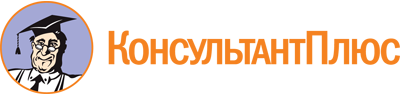 Постановление Правительства Астраханской области от 16.08.2021 N 342-П
(ред. от 07.07.2023)
"О Порядке определения объема и предоставления субсидий из бюджета Астраханской области на поддержку казачьих обществ на территории Астраханской области"Документ предоставлен КонсультантПлюс

www.consultant.ru

Дата сохранения: 18.10.2023
 Список изменяющих документов(в ред. Постановлений Правительства Астраханской областиот 09.09.2021 N 394-П, от 29.03.2022 N 115-П, от 06.07.2022 N 303-П,от 01.09.2022 N 419-П, от 25.11.2022 N 582-П, от 07.07.2023 N 388-П)Список изменяющих документов(в ред. Постановлений Правительства Астраханской областиот 09.09.2021 N 394-П, от 29.03.2022 N 115-П, от 06.07.2022 N 303-П,от 01.09.2022 N 419-П, от 07.07.2023 N 388-П)Список изменяющих документов(в ред. Постановлений Правительства Астраханской областиот 06.07.2022 N 303-П, от 07.07.2023 N 388-П)Список изменяющих документов(в ред. Постановлений Правительства Астраханской областиот 06.07.2022 N 303-П, от 07.07.2023 N 388-П)Список изменяющих документов(введено Постановлением Правительства Астраханской областиот 07.07.2023 N 388-П)